                    Ҡ А Р А Р				               ПОСТАНОВЛЕНИЕ        21 ноябрь  2019 й.	                     № 67                          21  ноября  2019 г.   О внесении изменений в постановление № 18 от 15.02.2019 года  «Об утверждении Административного регламента предоставления муниципальной услуги «Выдача решения о переводе или об отказе в переводе жилого помещения в нежилое или нежилого помещения в жилое помещение» сельского поселения Базгиевский сельсовет муниципального района Шаранский район Республики Башкортостан»      В соответствии с Федеральными законами от 6 октября 2003 года № 131-ФЗ «Об общих принципах организации местного самоуправления  в Российской Федерации», от 27 июля 2010 года № 210-ФЗ «Об организации предоставления государственных и муниципальных услуг», Администрация сельского поселения Базгиевский сельсовет муниципального района Шаранский район Республики Башкортостан ПОСТАНОВЛЯЕТ:   1.Внести в административный регламент  предоставления муниципальной услуги «Выдача решения о переводе или об отказе в переводе жилого помещения в нежилое или нежилого помещения в жилое помещение» сельского поселения Базгиевский сельсовет муниципального района Шаранский район Республики Башкортостан, утверждённый постановлением № 18 от 15 февраля 2019 года следующие изменения: 2.6. Срок принятия решения о переводе или об отказе в переводе помещения исчисляется со дня поступления в Администрации сельского поселения Базгиевский сельсовет муниципального района Шаранский район Республики Башкортостан заявления о переводе жилого помещения в нежилое помещение или нежилого помещения в жилое помещение и документов, обязанность по представлению которых в соответствии со статьей 23 Жилищного кодекса Российской Федерации возложена на Заявителя, в том числе через многофункциональный центр либо в форме электронного документа с использованием РПГУ, и не должен превышать 30 (тридцать) дней.    2. Настоящее постановление вступает в силу на следующий день, после дня его официального опубликования (обнародования) .   3. Настоящее постановление опубликовать (обнародовать) на сайте сельского поселения (www.bazgievo.ru) и на стенде администрации сельского поселения Базгиевский сельсовет муниципального района Шаранский район Республики Башкортостан.  4. Контроль за исполнением настоящего постановления оставляю за собой.Глава сельского поселения                                                             Т.А.Закиров                                        БАШҠОРТОСТАН  РЕСПУБЛИКАҺЫШАРАН  РАЙОНЫ МУНИЦИПАЛЬ РАЙОНЫНЫҢБАЗГЫЯ АУЫЛ СОВЕТЫАУЫЛ БИЛӘМӘҺЕ ХӘКИМИӘТЕ452632,  Базгыя аулы, Үҙәк урам, 50                               тел.(34769) 2-42-35, e-mail:basgss@yandex.ru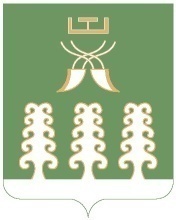 РЕСПУБЛИКА БАШКОРТОСТАНАДМИНИСТРАЦИЯ СЕЛЬСКОГО ПОСЕЛЕНИЯ БАЗГИЕВСКИЙ СЕЛЬСОВЕТ МУНИЦИПАЛЬНОГО РАЙОНА ШАРАНСКИЙ РАЙОН452632, c. Базгиево, ул.Центральная, 50         тел.(34769) 2-42-35, e-mail:basgss@yandex.ru